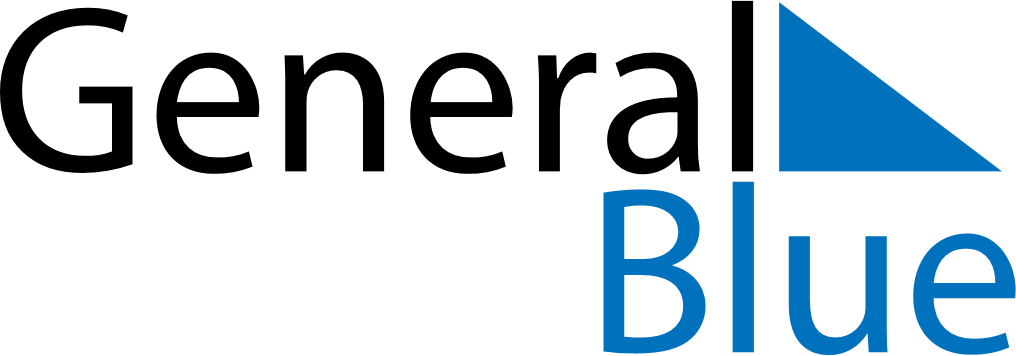 December 2025December 2025December 2025DominicaDominicaSUNMONTUEWEDTHUFRISAT123456789101112131415161718192021222324252627Christmas DayBoxing Day28293031